Film 4: 	Jobb – hvorfor og hvordan?								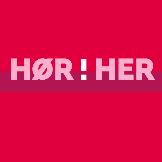 OrdlisteSpørsmål til diskusjon og samtale:Hvorfor er det viktig for innvandrere å få jobb?Hvordan kan innvandrere få jobb her i Norge?Film 2: 	Valgmuligheter for voksne på videregåendeOrdlisteSpørsmål til diskusjon og samtale:1	Er utdanning viktig for dere?2	Har dere erfaring eller utdanning fra hjemlandet sitt?	Film 3: 	Skolevalg		OrdlisteSpørsmål til diskusjon og samtale:1 	Har du stemt i hjemlandet ditt? Hvordan foregår valg i hjemlandet ditt? 2.	Hvem kan stemme i Norge og i hjemlandet ditt? 3.	Er det farlig å stemme i Norge? Er det farlig å stemme i hjemlandet ditt? 4.	Hva liker du med valg i Norge?Film 4: 	Alt er politikk, ikke sant?		OrdlisteSpørsmål til diskusjon og samtale:1 	Er alt politikk? Er for eksempel følelsene våre politikk?  2 	Hva er politikk for deg?  OrdForklar eller oversett til ditt språkå integrere seget lykkelig livet sosialt liven inntekten frihetå lære språkhard jobbingen ny utdannelseet nettverksosiale menneskerOrdForklar eller oversett til ditt språkEn utdanningEt yrkesfagEn bedriftVideregåendeEn karriereveilederEn arbeidsplassEn rørleggerEt informasjonsmøteEt søkerseminarEn erfaringOrdForklar eller oversett til ditt språkEt valg Et demokrati Å stemme En stemmeseddel En valgurne Et tellekorps En valgfunksjonær Et parti Et partiprogram  En ordfører OrdForklar eller oversett til ditt språkEt vedtak  Å bestemme  En folkevalgt  En glede  En velferdsstat  En lykke  En frihet  En inspirasjon  En virkelighet  En påstand